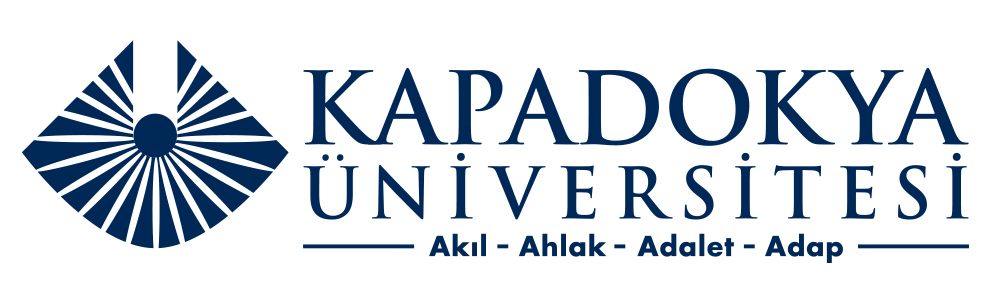 MÜNAZARA DEĞERLENDİRME TABLOSU
Konu		:____________________________________	Tarih	:_______________	Takım Adı	: ____________________________________	Tez		AntitezRakip		: ____________________________________Üyeler		:	(1) _______________________________        	
(2) _______________________________

(3) _______________________________Kurul Puanları:Üye	:	İsim: __________________________	Puan	:_______________Üye	:	İsim: __________________________	Puan	:_______________Üye	:	İsim: __________________________	Puan	:_______________TOPLAM		:_______________Toplam	:______          Değerlendiren 	: _______________________________İmza			:Toplam	:______          Değerlendiren 	: _______________________________İmza			:Toplam	:______          Değerlendiren 	: _______________________________İmza			:PuanlamaPuanlamaPuanlamaPuanlamaKriterler12341. Açıklama Becerisi: Konunun ana maddesinin ve konuya bakış açısının, anlatımın açıklık* prensibine uygun olarak verilmesiİletilmek istenen mesaj anlaşılmadı.Kimi noktalarda ifadeler açık ve anlaşılırdı ama anlatılanlar çoğunlukla açıklıktan uzaktı.Kimi noktalarda sorun olsa da genel olarak açık ve anlaşılır bir konuşmaydı.Düşüncelerin tamamı açık, anlaşılır bir biçimde ve doğru sırayla verildi.2. Tartışma Becerisi: Bakış açısını destekleyecek argümanların ortaya konmasıArgümanın destekleyen gerekçeler yetersiz ya da alakasızdı.Argümanı destekleyen bazı gerekçeler sıralandı.Argümanı destekleyen birçok gerekçe sıralandı ve bu gerekçeler büyük oranda alakalıydı.Argümanlar bakış açısını tam olarak destekleyici nitelikteydi ve yeterliydi.3. Örnekleme Becerisi: Örneklerin gerekçeleri destekleyecek nitelikte olması ve kaynak gösterilerek verilmesiÖrnekler yetersizdi ya da ilintili değildi.Bazı örnekler sıralandı ancak anlatılanlarla tam olarak ilgi kurulamadı.Birçok örnek verildi ve anlatılanlarla oldukça ilgiliydi.Argüman gerekçeleriyle örnekler tam bir uyum içindeydi.4. Karşı Argüman Becerisi: Rakip takımın argümanlarını çürütecek karşı argümanlar geliştirilmesiEtkili karşı argümanlar geliştirilemedi.Az sayıda karşı argüman geliştirildi.Yeterli sayıda karşı argüman geliştirildi.Birçok karşı argüman geliştirildi ve safsatalar –terimsel karşılıkları zikredilmese de – ortaya kondu.5. Sunum Becerisi: Ses tonu, beden dilinin kullanımı ve anlatımı etkili kılacak heyecanın, izleyicileri ikna edecek şekilde kullanılmasıKatılımcıları ikna edecek seviyede sunum becerisi gösterilmedi.Az sayıda beceri kullanıldı ancak bunlar ikna ediciydi.Ses, beden dili, heyecan unsurlarının tamamı büyük oranda ikna ediciydi.Vurgu, tonlama ve heyecan düzeyi anlatılanlarla tamamen uyum içindeydi. PuanlamaPuanlamaPuanlamaPuanlamaKriterler12341. Açıklama Becerisi: Konunun ana maddesinin ve konuya bakış açısının, anlatımın açıklık* prensibine uygun olarak verilmesiİletilmek istenen mesaj anlaşılmadı.Kimi noktalarda ifadeler açık ve anlaşılırdı ama anlatılanlar çoğunlukla açıklıktan uzaktı.Kimi noktalarda sorun olsa da genel olarak açık ve anlaşılır bir konuşmaydı.Düşüncelerin tamamı açık, anlaşılır bir biçimde ve doğru sırayla verildi.2. Tartışma Becerisi: Bakış açısını destekleyecek argümanların ortaya konmasıArgümanın destekleyen gerekçeler yetersiz ya da alakasızdı.Argümanı destekleyen bazı gerekçeler sıralandı.Argümanı destekleyen birçok gerekçe sıralandı ve bu gerekçeler büyük oranda alakalıydı.Argümanlar bakış açısını tam olarak destekleyici nitelikteydi ve yeterliydi.3. Örnekleme Becerisi: Örneklerin gerekçeleri destekleyecek nitelikte olması ve kaynak gösterilerek verilmesiÖrnekler yetersizdi ya da ilintili değildi.Bazı örnekler sıralandı ancak anlatılanlarla tam olarak ilgi kurulamadı.Birçok örnek verildi ve anlatılanlarla oldukça ilgiliydi.Argüman gerekçeleriyle örnekler tam bir uyum içindeydi.4. Karşı Argüman Becerisi: Rakip takımın argümanlarını çürütecek karşı argümanlar geliştirilmesiEtkili karşı argümanlar geliştirilemedi.Az sayıda karşı argüman geliştirildi.Yeterli sayıda karşı argüman geliştirildi.Birçok karşı argüman geliştirildi ve safsatalar –terimsel karşılıkları zikredilmese de – ortaya kondu.5. Sunum Becerisi: Ses tonu, beden dilinin kullanımı ve anlatımı etkili kılacak heyecanın, izleyicileri ikna edecek şekilde kullanılmasıKatılımcıları ikna edecek seviyede sunum becerisi gösterilmedi.Az sayıda beceri kullanıldı ancak bunlar ikna ediciydi.Ses, beden dili, heyecan unsurlarının tamamı büyük oranda ikna ediciydi.Vurgu, tonlama ve heyecan düzeyi anlatılanlarla tamamen uyum içindeydi. PuanlamaPuanlamaPuanlamaPuanlamaKriterler12341. Açıklama Becerisi: Konunun ana maddesinin ve konuya bakış açısının, anlatımın açıklık* prensibine uygun olarak verilmesiİletilmek istenen mesaj anlaşılmadı.Kimi noktalarda ifadeler açık ve anlaşılırdı ama anlatılanlar çoğunlukla açıklıktan uzaktı.Kimi noktalarda sorun olsa da genel olarak açık ve anlaşılır bir konuşmaydı.Düşüncelerin tamamı açık, anlaşılır bir biçimde ve doğru sırayla verildi.2. Tartışma Becerisi: Bakış açısını destekleyecek argümanların ortaya konmasıArgümanın destekleyen gerekçeler yetersiz ya da alakasızdı.Argümanı destekleyen bazı gerekçeler sıralandı.Argümanı destekleyen birçok gerekçe sıralandı ve bu gerekçeler büyük oranda alakalıydı.Argümanlar bakış açısını tam olarak destekleyici nitelikteydi ve yeterliydi.3. Örnekleme Becerisi: Örneklerin gerekçeleri destekleyecek nitelikte olması ve kaynak gösterilerek verilmesiÖrnekler yetersizdi ya da ilintili değildi.Bazı örnekler sıralandı ancak anlatılanlarla tam olarak ilgi kurulamadı.Birçok örnek verildi ve anlatılanlarla oldukça ilgiliydi.Argüman gerekçeleriyle örnekler tam bir uyum içindeydi.4. Karşı Argüman Becerisi: Rakip takımın argümanlarını çürütecek karşı argümanlar geliştirilmesiEtkili karşı argümanlar geliştirilemedi.Az sayıda karşı argüman geliştirildi.Yeterli sayıda karşı argüman geliştirildi.Birçok karşı argüman geliştirildi ve safsatalar –terimsel karşılıkları zikredilmese de – ortaya kondu.5. Sunum Becerisi: Ses tonu, beden dilinin kullanımı ve anlatımı etkili kılacak heyecanın, izleyicileri ikna edecek şekilde kullanılmasıKatılımcıları ikna edecek seviyede sunum becerisi gösterilmedi.Az sayıda beceri kullanıldı ancak bunlar ikna ediciydi.Ses, beden dili, heyecan unsurlarının tamamı büyük oranda ikna ediciydi.Vurgu, tonlama ve heyecan düzeyi anlatılanlarla tamamen uyum içindeydi. 